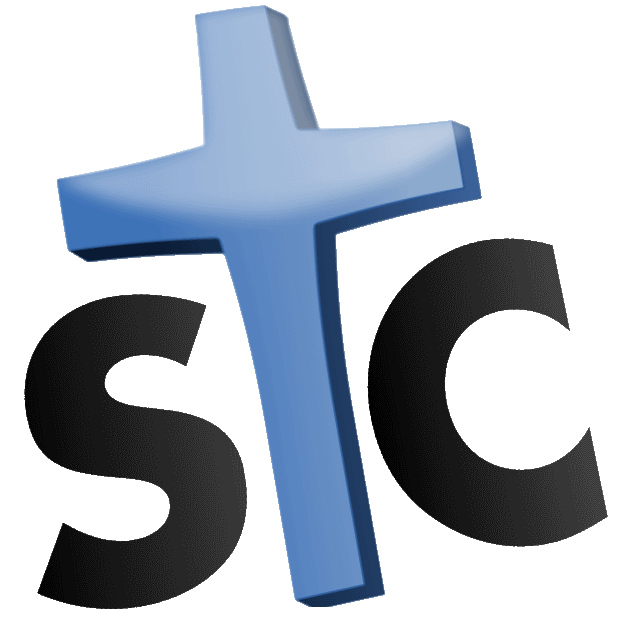 Complaints Policy:Spencer ContactSpencer Contact Furniture Reuse CharityGladstone Close, Northampton NN5 7AY - 01604587589www.spencercontact.com | mail@spencercontact.comRegistered Charity Number 1070072IntroductionSpencer Contact views complaints as an opportunity to learn and improve for the future, as well as a chance to put things right for the person [or organisation] that has made the complaint.Our policy is: -To provide a fair complaints procedure which is clear and easy to use for anyone wishing to make a complaint;To publicise the existence of our complaints procedure so that people know how to contact us to make a complaint;To make sure everyone at Spencer Contact knows what to do if a complaint is received;To make sure all complaints are investigated fairly and in a timely way;To make sure that complaints are, wherever possible, resolved and that relationships are repaired;To gather information which helps us to improve what we do;Definition of a ComplaintA complaint is any expression of dissatisfaction, whether justified or not, about any aspect of Spencer Contact including our fund raising activities.Where Complaints Come FromComplaints may come from any individual, volunteer or organisation who has a legitimate interest inSpencer Contact, including the general public if something is perceived to be improper. A complaint can be received verbally, by phone, by email or in writing.  This policy does not cover complaints from staff, who should refer to Spencer Contact’s internal policy on such matters.ConfidentialityAll complaint information will be handled sensitively, telling only those who need to know and following any relevant data protection requirements.ResponsibilityOverall responsibility for this policy and its implementation lies with the board of trustees of Spencer Contact.ReviewThis policy is reviewed regularly and updated as required.Complaints Procedure of Spencer ContactPublicised Contact Details for Complaints:Written complaints may be sent to Spencer Contact at Gladstone Close, Northampton NN5 7AY or by e-mail at mail@spencercontact.com. Verbal complaints may be made by phone to 01604 587589 or in person to any of Spencer Contact’s staff or trustees at the same address as above or at any of our events.Receiving ComplaintsComplaints may arrive through channels publicised for that purpose or through any other contact details or opportunities the complainant may have, such as social media.  Complaints received by telephone or in person need to be recorded.The person who receives a phone or in person complaint should:Write down the facts of the complaint;Take the complainant's name, address and telephone number;Note down the relationship of the complainant to Spencer Contact, e.g. donor, volunteer, sponsor;Tell the complainant that we have a complaints procedure;Tell the complainant what will happen next and how long it will take;Where appropriate, ask the complainant to send a written account by post or by email so that the complaint is recorded in the complainant’s own words.Resolving ComplaintsStage OneIn many cases, a complaint is best resolved by the person responsible for the issue being complained about. If the complaint has been received by that person, they may be able to resolve it swiftly and should do so if possible and appropriate. Whether or not the complaint has been resolved, the complaint information should be passed to the Spencer Contact General Manager within five business days.On receiving the complaint, the General Manager records it in the complaints Logbook. If it has not already been resolved, they delegate an appropriate person to investigate it and to take appropriate action.If the complaint relates to a specific person, they should be informed and given a fair opportunity torespond.Complaints should be acknowledged by the person handling the complaint within five working days.The acknowledgement should say who is dealing with the complaint and when the person complaining can expect a reply. A copy of this complaints procedure should be attached. Ideally complainants should receive a definitive reply within a month. If this is not possible because for example, an investigation has not been fully completed, a progress report should be sent with an indication of when a full reply will be given.Whether the complaint is justified or not, the reply to the complainant should describe the action taken to investigate the complaint, the conclusions from the investigation, and any action taken as a result of the complaint.Stage TwoIf the complainant feels that the problem has not been satisfactorily resolved at Stage One, they can request that the complaint is reviewed at Board level.  At this stage, the complaint will be passed to the Board of Trustees. The request for Board level review should be acknowledged within five working days of receiving it. The acknowledgement should say who will deal with the case and when the complainant can expect a reply.The Board of Trustees may investigate the facts of the case themselves or delegate a suitably senior person to do so. This may involve reviewing the paperwork of the case and speaking with the person who dealt with the complaint at Stage One. The person who dealt with the original complaint at Stage One should be kept informed of what is happening.If the complaint relates to a specific person, they should be informed and given a further opportunity to respond. Ideally complainants should receive a definitive reply within a month. If this is not possible because for example, an investigation has not been fully completed, a progress report should be sent with an indication of when a full reply will be given. Whether the complaint is upheld or not, the reply to the complainant should describe the action taken to investigate the complaint, the conclusions from the investigation, and any action taken as a result of the complaint. The decision taken at this stage is final, unless the Board decides it is appropriate to seek external assistance with resolution.External StageAs Spencer Contact is an English registered charity, the complainant can complain to the Charity Commission for England and Wales (CCEW) at any stage. Information about the kind of complaints the CCEW can involve itself in can be found on their website at: www.gov.uk/government/organisations/charity-commissionVariation of the Complaints ProcedureThe Board may vary the procedure for good reason. This may be necessary to avoid a conflict of interest, for example, a complaint about a Chair or trustee should not also have the Chair and/or trustee involved as a person leading a Stage Two review.Monitoring and Learning from ComplaintsComplaints are reviewed annually to identify any trends which may indicate a need to take further action.